Zakup wraz z dostawą znaków drogowych, urządzeń bezpieczeństwa ruchu drogowego oraz elementów dodatkowych koniecznych do prawidłowego oznakowania dróg -zgodnie z załączonym wykazem.Zestawienie:TABLICE ZNAKÓW ROZMIAR- ŚREDNIE, WYKONANE Z BLACHY OCYNKOWANEJ, GRUBOŚĆ: 1,25mmZnaki OstrzegawczeZnaki OstrzegawczeZnaki OstrzegawczeZnaki OstrzegawczeSymbolSymbolNazwaZamówienie/ szt.A-1A-1Niebezpieczny zakręt w prawo2A-2A-2Niebezpieczny zakręt w lewo2A-3A-3Niebezpieczne zakręty- pierwszy w prawo5A-4A-4Niebezpieczne zakręty- pierwszy w lewo5A-12bA-12bZwężenie jezdni- prawostronne4A-12cA-12cZwężenie jezdni- lewostronne4A-18bA-18bZwierzęta dzikie30A-22A-22Niebezpieczny zjazd2A-23A-23Niebezpieczny podjazd2Znaki zakazuZnaki zakazuZnaki zakazuZnaki zakazuSymbolSymbolNazwaZamówienie/ szt.B-34B-34Koniec ograniczenia prędkości „30”1Znaki kierunku i miejscowościZnaki kierunku i miejscowościZnaki kierunku i miejscowościZnaki kierunku i miejscowościSymbolNazwaNazwaZamówienie/ szt.E-17aTablica miejscowości „Uniejów Kolonia”Tablica miejscowości „Uniejów Kolonia”3E-18aTablica miejscowości „Uniejów Kolonia”Tablica miejscowości „Uniejów Kolonia”3E-17aTablica miejscowości „Klonów”Tablica miejscowości „Klonów”2E-18aTablica miejscowości „Klonów”Tablica miejscowości „Klonów”2E-17aTablica miejscowości „Dziemięrzyce”Tablica miejscowości „Dziemięrzyce”2E-18aTablica miejscowości „Dziemięrzyce”Tablica miejscowości „Dziemięrzyce”2E-17aTablica miejscowości „Jelcza”Tablica miejscowości „Jelcza”1E-18aTablica miejscowości „Jelcza”Tablica miejscowości „Jelcza”1E-17aTablica miejscowości „Tczyca”Tablica miejscowości „Tczyca”1E-18aTablica miejscowości „Tczyca”Tablica miejscowości „Tczyca”1E-17aTablica miejscowości „Marchocice”Tablica miejscowości „Marchocice”1E-18aTablica miejscowości „Marcinkowice”Tablica miejscowości „Marcinkowice”1E-4Drogowskaz w kształcie strzały do miejscowości podający do niej odległość „17 Stępocice” (wg. Poniżej zamieszczonego wzoru)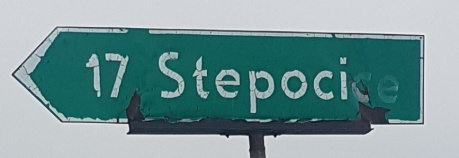 Drogowskaz w kształcie strzały do miejscowości podający do niej odległość „17 Stępocice” (wg. Poniżej zamieszczonego wzoru)2TABLICE ZNAKÓW ROZMIAR- ŚREDNIE, WYKONANE Z BLACHY ALUMINIOWEJ, GRUBOŚĆ: 1,5mmTABLICE ZNAKÓW ROZMIAR- ŚREDNIE, WYKONANE Z BLACHY ALUMINIOWEJ, GRUBOŚĆ: 1,5mmTABLICE ZNAKÓW ROZMIAR- ŚREDNIE, WYKONANE Z BLACHY ALUMINIOWEJ, GRUBOŚĆ: 1,5mmTABLICE ZNAKÓW ROZMIAR- ŚREDNIE, WYKONANE Z BLACHY ALUMINIOWEJ, GRUBOŚĆ: 1,5mmUrządzenia bezpieczeństwa ruchu drogowegoUrządzenia bezpieczeństwa ruchu drogowegoUrządzenia bezpieczeństwa ruchu drogowegoUrządzenia bezpieczeństwa ruchu drogowegoSymbolSymbolNazwaZamówienie/ szt.U-23U-23Pachołek drogowy biało-czerwony wys. 50cm10U-23U-23Pachołek drogowy biało-czerwony wys. 75cm10U-21bU-21bTablica kierująca PCV (ubot)5U-18aU-18aLustro drogowe średnica 800mm- akrylowe z uchwytami1U-18bU-18bLustro drogowe 600x800mm- akrylowe z uchwytami4Elementy dodatkoweElementy dodatkoweElementy dodatkoweElementy dodatkoweNazwaNazwaNazwaZamówienie/ szt.Słupek do znaków Ø 60,3 (po zewnętrznej) dł. 3,5mSłupek do znaków Ø 60,3 (po zewnętrznej) dł. 3,5mSłupek do znaków Ø 60,3 (po zewnętrznej) dł. 3,5m20Słupek do znaków Ø 48,3 (po zewnętrznej) dł. 2,5mSłupek do znaków Ø 48,3 (po zewnętrznej) dł. 2,5mSłupek do znaków Ø 48,3 (po zewnętrznej) dł. 2,5m8Uchwyt do znaków aluminiowych fi 50/60mmUchwyt do znaków aluminiowych fi 50/60mmUchwyt do znaków aluminiowych fi 50/60mm24Uchwyt uniwersalny zacisk na rurę fi 50/60mm Uchwyt uniwersalny zacisk na rurę fi 50/60mm Uchwyt uniwersalny zacisk na rurę fi 50/60mm 130Podstawa uniwersalna duża 39x70cm, gumowa ok. 25kgPodstawa uniwersalna duża 39x70cm, gumowa ok. 25kgPodstawa uniwersalna duża 39x70cm, gumowa ok. 25kg8